ΠΑΝΕΛΛΗΝΙΟ ΣΩΜΑΤΕΙΟ ΕΡΓΑΖΟΜΕΝΩΝ VODAFONE-ΠΑΝΑΦΟΝ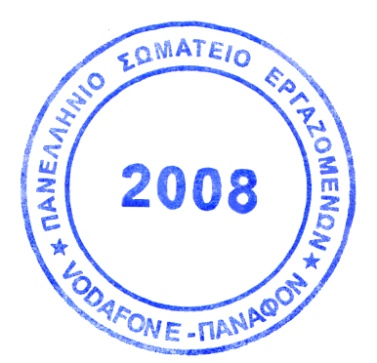 (Αρ. Απόφ. Πρωτοδικείου: 5215/2008)Τηλ.: +30 210 6702 590 - Φαξ: +30 210 6702 580 - Ε-mail: info@pasevodafone.grΑρ. Πρωτ. 30/2015Αθήνα, 20 Απριλίου  2015ΨΗΦΙΣΜΑ ΣΥΜΠΑΡΑΣΤΑΣΗΣΣτο συνάδελφο Κ.Αβραμίδη και σε όλους τους συλληφθέντες της ΠρυτανείαςTο βράδυ της Δευτέρας, 13 Απριλίου 2015, οι δυνάμεις καταστολής προχώρησαν σε αθρόες και αναίτιες προσαγωγές έξω από το κτίριο της πρυτανείας του ΕΚΠΑ. Απ’ ότι φαίνεται οι προσαγωγές έγιναν με κριτήριο την εμφάνιση, αφού μεταξύ αυτών ήταν δύο αλγερινής καταγωγής επιχειρηματίες της ΦίλιπςΜόρις που διαμένουν στο ξενοδοχείο«Μ. Βρετάνια» αλλά και πολλοί νέοι και νέες.Μεταξύ αυτών ήταν ο συνάδελφος και μέλος του Δ.Σ. του Συλλόγου Εργαζομένων του Τεχνικού Επιμελητηρίου Ελλάδας, Κώστας Αβραμίδης. Ο συνάδελφος συνελήφθη μαζί με το γιό του. Στη συνέχεια, συνολικά 15 άτομα οδηγήθηκαν στη ΓΑΔΑ όπου οι προσαγωγές μετατράπηκαν σε συλλήψεις με την κατηγορία της διατάραξης κοινής ειρήνης.Η δίκη τους προσδιορίστηκε για την Τρίτη, 21 Απριλίου 2015!Ο χώρος του πανεπιστημίου αποτελεί κοιτίδα ελεύθερης διακίνησης των ιδεών, υπεράσπισης και διεκδίκησης δημοκρατικών δικαιωμάτων. Για μια ακόμα φορά το πανεπιστημιακό άσυλο έγινε έρμαιο των διαθέσεων του κατασταλτικού μηχανισμού του κράτους. Καταγγέλλουμε την αναβίωση των επιχειρήσεων-σκούπα γύρω από το ΕΚΠΑ. Δηλώνουμε τη συμπαράστασή μας στο συνάδελφό μας Κώστα Αβραμίδη και σε όλους τους συλληφθέντες.Απαιτούμε την αθώωσή τους και την απόσυρση όλων των κατηγοριών κατά των συλληφθέντων!Για το ΔΣ          Η Πρόεδρος,                                                                        Ο Γραμματέας,ΖακλίνΓκόρου                                                            Αλέξανδρος Γκουτζιούπας